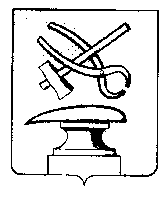 Российская ФедерацияПензенская областьСОБРАНИЕ ПРЕДСТАВИТЕЛЕЙ  ГОРОДА КУЗНЕЦКА                                             РЕШЕНИЕОб утверждении  Порядка предоставления денежных средств из бюджета города Кузнецка Пензенской области на обеспечение мероприятий по переселению граждан, проживающих на территории города Кузнецка, из аварийного жилищного фондаПринято Собранием представителей города Кузнецка _____________          В соответствии с Бюджетным кодексом РФ,  руководствуясь ст.  21 Устава города Кузнецка Пензенской области,Собрание представителей города Кузнецка решило:         1.  Утвердить Порядок предоставления денежных средств из бюджета города Кузнецка Пензенской области на обеспечение мероприятий по переселению граждан, проживающих на территории города Кузнецка, из аварийного жилищного фонда согласно приложению.         2. Настоящее решение подлежит официальному опубликованию и вступает в силу на следующий день после официального опубликования.Глава города Кузнецка                                                                                В.А. Назаров          ПриложениеУтвержден
решением Собрания представителейгорода Кузнецка Пензенской областиот ______________ №_______Порядок предоставления денежных средств из бюджета города Кузнецка Пензенской области на обеспечение мероприятий по переселению граждан, проживающих на территории города Кузнецка, из аварийного жилищного фонда 
        1. Настоящий Порядок разработан в соответствии с действующим бюджетным законодательством и определяет условия предоставления и расходования денежных средств из бюджета города Кузнецка Пензенской области (далее – бюджет города) на обеспечение мероприятий по переселению граждан, проживающих на территории города Кузнецка, из аварийного жилищного фонда.        2. Настоящий Порядок применяется при осуществлении переселения граждан из аварийных жилых домов в соответствии с региональной адресной программой Пензенской области «Переселение граждан из аварийного жилищного фонда на территории Пензенской области в 2013-2017 годах», утвержденной постановлением правительства Пензенской области от 09.04.2013 № 232-пП, в рамках исполнения мероприятий муниципальной программы города Кузнецка Пензенской области «Переселение граждан из аварийного жилищного фонда, расположенного на территории города Кузнецка Пензенской области, в 2015 - 2017 годах», утвержденной постановлением администрации города Кузнецка от 25.11.2014 № 2405, долевое финансирование которой осуществляется за счет субсидий, полученных от государственной корпорации - Фонда содействия реформированию жилищно-коммунального хозяйства (далее - Фонд), бюджета Пензенской области и бюджета города.	        3. Средства финансовой поддержки, поступившие от Фонда и бюджета Пензенской области, отражаются в бюджете города в 2017 году по следующим кодам классификации доходов бюджета города:	        - 992 2 02 20299 04 0000 151 «Субсидии бюджетам городских округов на обеспечение мероприятий по переселению граждан из аварийного жилищного фонда за счет средств, поступивших от государственной корпорации - Фонда содействия реформированию жилищно-коммунального хозяйства»;	        - 992 2 02 20302 04 0000 151 «Субсидии бюджетам городских округов на обеспечение мероприятий по переселению граждан из аварийного жилищного фонда за счет средств бюджетов».	        4. Средства из бюджета города предоставляются на:	        - приобретение готовых жилых помещений (в том числе на вторичном рынке жилья), а также путем долевого участия в строительстве;	       - строительство жилых помещений и (или) жилых домов (в том числе завершение начатого строительства);	       - возмещение за изымаемые жилые помещения в соответствии со статьей 32 Жилищного кодекса РФ.	       5. Порядок выплаты средств из бюджета города Кузнецка:	       5.1. Управление финансов города Кузнецка после получения уведомления по расчетам между бюджетами по межбюджетным трансфертам от главного администратора межбюджетных трансфертов доводит до главного распорядителя бюджетных средств уведомления о бюджетных ассигнованиях и лимитах бюджетных обязательств на текущий финансовый год и плановый период.        5.2. В пределах доведенных лимитов бюджетных обязательств на текущий финансовый год и плановый период главный распорядитель бюджетных средств заключает муниципальные контракты на цели, предусмотренные  абзацами 2 и 3 пункта 4 настоящего Порядка, в соответствии с Федеральным законом от 05.04.2013 № 44-ФЗ «О контрактной системе в сфере закупок товаров, работ, услуг для обеспечения государственных и муниципальных нужд» или соглашения с собственниками жилого помещения о предоставлении возмещения за изымаемые жилые помещения в соответствии со статьей 32 Жилищного кодекса РФ.        5.3. Перечисление средств осуществляется в соответствии с кассовым планом. После поступления заявки от главного распорядителя  (получателя) средств бюджета города на оплату расходов управление финансов города Кузнецка формирует уведомление о предельных объемах финансирования и платежное поручение для осуществления расчетных операций.          5.4. Санкционирование оплаты денежных обязательств  осуществляется управлением финансов города Кузнецка в соответствии с утвержденным порядком.         5.5. При перечислении средств в 2017 году, указанных в подп. 5.1 настоящего Порядка, в платежных поручениях в поле «Назначение платежа» указывается следующий код классификации расходов бюджета города Кузнецка:          - 901 0501 8500009502 «Обеспечение мероприятий по переселению граждан из аварийного жилищного фонда за счет средств государственной корпорации - Фонд содействия реформирования жилищно-коммунального хозяйства»;	         - 901 0501 8500009602 «Обеспечение мероприятий по переселению граждан из аварийного жилищного фонда за счет средств бюджетов»;         - 901 0501 85100S9602 «Обеспечение мероприятий по переселению граждан из аварийного жилищного фонда за счет средств бюджетов»;	         - 901 0501 85200S9602 «Обеспечение мероприятий по переселению граждан из аварийного жилищного фонда за счет средств бюджетов».	         6. Приобретенные жилые помещения предоставляются гражданам, расселяемым из аварийного жилищного фонда, взамен аварийных жилых помещений с соблюдением требований Жилищного кодекса РФ путем заключения договора мены. Аварийные жилые помещения подлежат включению в Реестр муниципального имущества города Кузнецка.          7. При предоставлении возмещения за аварийное жилое помещение, с собственником жилого помещения заключается соглашение о предоставлении возмещения за изымаемые жилые помещения в соответствии со статьей 32 Жилищного кодекса РФ. Аварийные жилые помещения подлежат включению в Реестр муниципального имущества города Кузнецка.         8. Денежные средства предоставляются на условиях безвозмездности и безвозвратности. Предоставляемые средства носят целевой характер и не могут быть использованы на другие цели.          9. В случае невозможности расселения аварийных жилых помещений невостребованные жилые помещения остаются в муниципальной собственности и могут использоваться для целей, предусмотренных Жилищным кодексом РФ.         Денежные средства, поступившие от Фонда и бюджета Пензенской области на реализацию программ, возвращаются в бюджет Пензенской области за счет средств бюджета города.	          10. Контроль за целевым использованием денежных средств и представление отчетности о ходе реализации мероприятий региональной адресной программы Пензенской области «Переселение граждан из аварийного жилищного фонда на территории Пензенской области в 2013-2017 годах», утвержденной постановлением правительства Пензенской области от 09.04.2013 №232-пП, муниципальной программы города Кузнецка Пензенской области «Переселение граждан из аварийного жилищного фонда, расположенного на территории города Кузнецка Пензенской области, в 2015 - 2017 годах», утвержденной постановлением администрации города Кузнецка от 25.11.2014 № 2405 осуществляет уполномоченный орган – отдел жилищной политики администрации города Кузнецка.